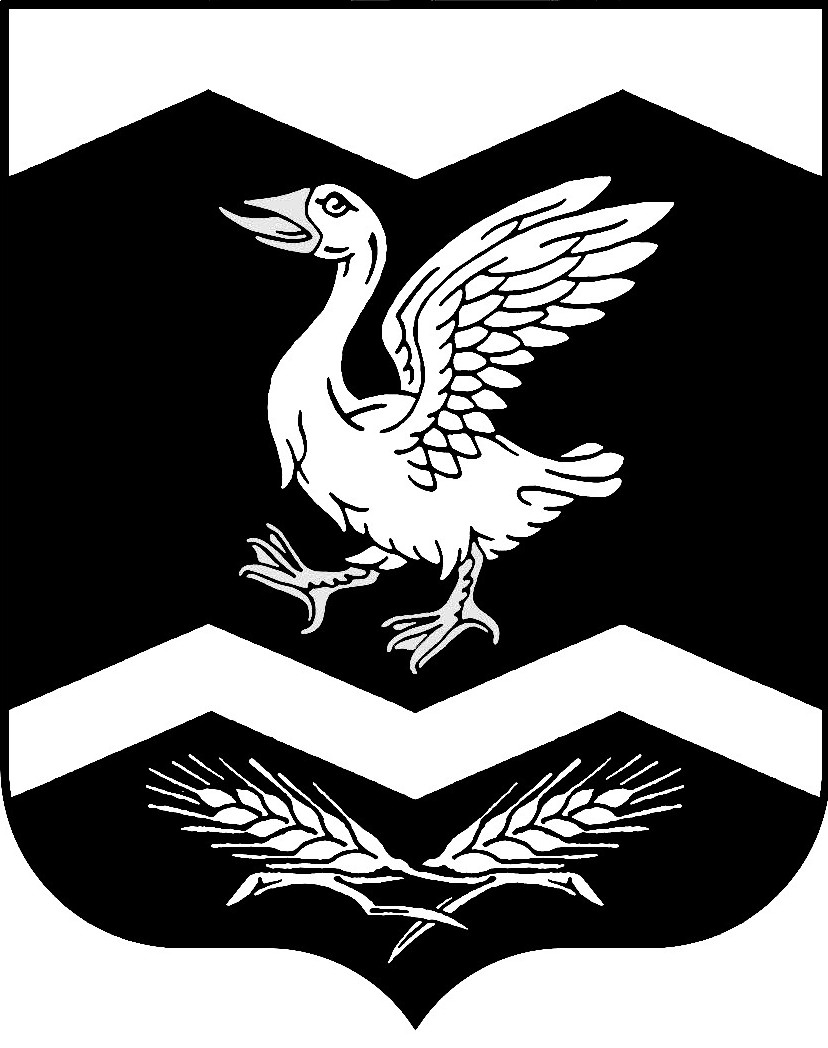 КУРГАНСКАЯ ОБЛАСТЬШАДРИНСКИЙ РАЙОНАДМИНИСТРАЦИЯ   КРАСНОМЫЛЬСКОГО СЕЛЬСОВЕТАПОСТАНОВЛЕНИЕ         От 06.04.2020г   № 11        с. Красномыльское       О  завершении  отопительного  сезона       2019-2020гг. для  здания  школы     __________________________          В  соответствии  с  проведением  организационных  санитарно - противоэпидемиологических профилактических  мероприятий  по  предупреждению  завоза   и  распространения  новой  коронавирусной  инфекции, вызванной  2019 – nCov, на  территории  Курганской области  введены  ограничительные  мероприятия  по  приостановлению  образовательных  процессов  и  ограничению посещений  мест  общего  пользования. С  целью  снижения  расходов  бюджетных  средств  на  потребляемые  энергоресурсыПОСТАНОВЛЯЕТ:1. Рекомендовать  Шадринскому  отделению ПАО «Курганская генерирующая  компания» директору – Долгову Сергею Николаевичу завершить   отопительный  сезон с 07.04.2020 года  для  здания  школы.2. Настоящее  постановление  вступает в силу со дня его обнародования на доске информации в здании Администрации Красномыльского сельсовета.3. Контроль за исполнением настоящего постановления оставляю за собой.            Глава Красномыльского сельсовета:                                 Г.А.Стародумова